*Pri stanovení podkategórie v organizáciách podnikateľského sektora sa berie do úvahy počet zamestnancov k 31.12. predchádzajúceho roka.		Účastnícky poplatok:Súťaž je financovaná z poplatku účastníka súťaže Národná cena Slovenskej republiky za kvalitu a spoločenskú zodpovednosť (ďalej len „NCSRKSZ“) a z prostriedkov rozpočtu vyhlasovateľa súťaže. Účastnícky poplatok zahŕňa náklady spojené so zabezpečením príslušných workshopov, náklady spojené s jej organizačným zabezpečením a hodnotením.Výška účastníckeho poplatku:Úhrada účastníckeho poplatku:Účastnícky poplatok je potrebné uhradiť ako zálohovú platbu najneskôr do termínu ukončenia prihlasovania účastníkov súťaže stanovenom v harmonograme pri vyhlasovaní súťaže. Záväzná prihláška slúži vyhlasovateľovi súťaže ako informačný doklad pre zálohovú platbu. Zálohové faktúry Úrad pre normalizáciu, metrológiu a skúšobníctvo Slovenskej republiky (ďalej len „ÚNMS SR“) nevystavuje. Pri platbe účastníckeho poplatku je potrebné dodržať nasledovné údaje:ÚNMS SR nie je platiteľom DPH.Podmienky odstúpenia zo súťaže:V prípade odstúpenia účastníka zo súťaže v realizačnej časti súťaže sa uplatňuje storno poplatok vo výške 100 % účastníckeho poplatku. Odstupujúci účastník súťaže musí vyhlásenie o odstúpení urobiť písomne a doručiť ho ÚNMS SR.Súhlas so spracúvaním osobných údajovZaslaním tejto záväznej prihlášky vyhlasovateľovi súťaže, mu týmto udeľujem súhlas so spracúvaním mojich osobných údajov v nej uvedených za účelom prípravy a realizácie súťaže NCSRKSZ a za účelom prezentácie činnosti vyhlasovateľa súťaže prostredníctvom elektronických a printových médií. Osobné údaje kontaktnej osoby uvedenej v prihláške poskytujem v súlade § 78 ods. 3 zákona č. 18/2018 Z. z. v znení neskorších predpisov, v iných prípadoch na základe jej súhlasu, ktorý viem preukázať. Zaslaním záväznej prihlášky ďalej prehlasujem, že som sa oboznámil s podmienkami ochrany osobných údajov uvedenými vo Vyhlásení o spracúvaní osobných údajov pre účastníkov súťaží v oblasti kvality a spoločenskej zodpovednosti, ktoré sú spoločne so Štatútom súťaže NCSRKSZ a štatútom a rokovacím poriadkom hodnotiteľskej komisie zverejnené na webovom sídle vyhlasovateľa súťaže a s týmito podmienkami som oboznámil aj kontaktnú osobu, ktorej osobné údaje poskytujem.ČESTNÉ VYHLÁSENIEČestne vyhlasujem, že sú mi známe podmienky účasti v súťaži uvedené v internom dokumente ÚNMS SR „Štatúty súťaží v oblasti kvality a štatúty a rokovacie poriadky hodnotiteľských komisií“ a že budem plniť všetky záväzky vyplývajúce z účasti v súťaži. V ..................................... dňa ............................             		Meno a priezvisko štatutárneho zástupcu 					Podpisodtlačok pečiatky účastníka súťažeZáväzná prihláška do súťaže Národná cena Slovenskej
 republiky za kvalitu a spoločenskú zodpovednosť 2022Záväzná prihláška do súťaže Národná cena Slovenskej
 republiky za kvalitu a spoločenskú zodpovednosť 2022Záväzná prihláška do súťaže Národná cena Slovenskej
 republiky za kvalitu a spoločenskú zodpovednosť 2022Záväzná prihláška do súťaže Národná cena Slovenskej
 republiky za kvalitu a spoločenskú zodpovednosť 2022Záväzná prihláška do súťaže Národná cena Slovenskej
 republiky za kvalitu a spoločenskú zodpovednosť 2022Záväzná prihláška do súťaže Národná cena Slovenskej
 republiky za kvalitu a spoločenskú zodpovednosť 2022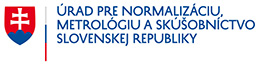 IDENTIFIKÁCIA ORGANIZÁCIEIDENTIFIKÁCIA ORGANIZÁCIEIDENTIFIKÁCIA ORGANIZÁCIEIDENTIFIKÁCIA ORGANIZÁCIEIDENTIFIKÁCIA ORGANIZÁCIEIDENTIFIKÁCIA ORGANIZÁCIEIDENTIFIKÁCIA ORGANIZÁCIENázov organizácie:Názov organizácie:Názov organizácie:Názov organizácie:Názov organizácie:Názov organizácie:Názov organizácie:Adresa sídla organizácie:Adresa sídla organizácie:Adresa sídla organizácie:Adresa sídla organizácie:Adresa sídla organizácie:Adresa sídla organizácie:Adresa sídla organizácie:IČO:IČO:IČO:DIČ:DIČ:DIČ:DIČ:Právna forma:Právna forma:Právna forma:Právna forma:Právna forma:Právna forma:Právna forma:Oblasť pôsobenia/podnikania:Oblasť pôsobenia/podnikania:Oblasť pôsobenia/podnikania:Oblasť pôsobenia/podnikania:Oblasť pôsobenia/podnikania:Oblasť pôsobenia/podnikania:Oblasť pôsobenia/podnikania:KATEGÓRIE SÚŤAŽEKATEGÓRIE SÚŤAŽEKATEGÓRIE SÚŤAŽEKATEGÓRIE SÚŤAŽEKATEGÓRIE SÚŤAŽEKATEGÓRIE SÚŤAŽEKATEGÓRIE SÚŤAŽE KVALITA KVALITA KVALITA SPOLOČENSKÁ  ZODPOVEDNOSŤ SPOLOČENSKÁ  ZODPOVEDNOSŤ SPOLOČENSKÁ  ZODPOVEDNOSŤ SPOLOČENSKÁ  ZODPOVEDNOSŤPODKATEGÓRIE*PODKATEGÓRIE*PODKATEGÓRIE*PODKATEGÓRIE*PODKATEGÓRIE*PODKATEGÓRIE*PODKATEGÓRIE*A) Veľké organizácie vyrábajúce výrobky a poskytujúce službyA) Veľké organizácie vyrábajúce výrobky a poskytujúce službyA) Veľké organizácie vyrábajúce výrobky a poskytujúce službyA) Veľké organizácie vyrábajúce výrobky a poskytujúce službyA) Veľké organizácie vyrábajúce výrobky a poskytujúce službyA) Veľké organizácie vyrábajúce výrobky a poskytujúce službyA) Veľké organizácie vyrábajúce výrobky a poskytujúce služby A1 organizácie vyrábajúce výrobky od 251 
zamestnancov A1 organizácie vyrábajúce výrobky od 251 
zamestnancov A1 organizácie vyrábajúce výrobky od 251 
zamestnancov A2 organizácie poskytujúce služby od 51 
zamestnancov A2 organizácie poskytujúce služby od 51 
zamestnancov A2 organizácie poskytujúce služby od 51 
zamestnancov A2 organizácie poskytujúce služby od 51 
zamestnancovB) Malé a stredné organizácie vyrábajúce výrobky a poskytujúce službyB) Malé a stredné organizácie vyrábajúce výrobky a poskytujúce službyB) Malé a stredné organizácie vyrábajúce výrobky a poskytujúce službyB) Malé a stredné organizácie vyrábajúce výrobky a poskytujúce službyB) Malé a stredné organizácie vyrábajúce výrobky a poskytujúce službyB) Malé a stredné organizácie vyrábajúce výrobky a poskytujúce službyB) Malé a stredné organizácie vyrábajúce výrobky a poskytujúce služby B1 organizácie vyrábajúce výrobky do 250
zamestnancov B1 organizácie vyrábajúce výrobky do 250
zamestnancov B1 organizácie vyrábajúce výrobky do 250
zamestnancov B2 organizácie poskytujúce služby do 50 
zamestnancov B2 organizácie poskytujúce služby do 50 
zamestnancov B2 organizácie poskytujúce služby do 50 
zamestnancov B2 organizácie poskytujúce služby do 50 
zamestnancovC) Organizácie verejného sektora C) Organizácie verejného sektora C) Organizácie verejného sektora C) Organizácie verejného sektora C) Organizácie verejného sektora C) Organizácie verejného sektora C) Organizácie verejného sektora  organizácie verejnej správy organizácie verejnej správy organizácie verejnej správy organizácie verejnej správy organizácie verejnej správy organizácie verejnej správy organizácie verejnej správyVYBRANÁ METODIKA VYBRANÁ METODIKA VYBRANÁ METODIKA VYBRANÁ METODIKA VYBRANÁ METODIKA VYBRANÁ METODIKA VYBRANÁ METODIKA  princípy výnimočnosti zásady manažérstva kvality zásady manažérstva kvality zásady manažérstva kvality model ZET model ZET model ZETŠTATUTÁRNY ZÁSTUPCAŠTATUTÁRNY ZÁSTUPCAŠTATUTÁRNY ZÁSTUPCAŠTATUTÁRNY ZÁSTUPCAŠTATUTÁRNY ZÁSTUPCAŠTATUTÁRNY ZÁSTUPCAŠTATUTÁRNY ZÁSTUPCAMeno a priezvisko:Meno a priezvisko:Meno a priezvisko:Meno a priezvisko:Funkcia:Funkcia:Funkcia:E-mail: E-mail: E-mail: E-mail: Telefón:Telefón:Telefón:Adresa webovej stránky:Adresa webovej stránky:Adresa webovej stránky:Adresa webovej stránky:Mobil:Mobil:Mobil:KONTAKTNÁ OSOBAKONTAKTNÁ OSOBAKONTAKTNÁ OSOBAKONTAKTNÁ OSOBAKONTAKTNÁ OSOBAKONTAKTNÁ OSOBAKONTAKTNÁ OSOBAMeno a priezvisko:Meno a priezvisko:Meno a priezvisko:Meno a priezvisko:Funkcia:Funkcia:Funkcia:E-mail: E-mail: E-mail: E-mail: Mobil:Mobil:Mobil:POČET ZAMESTNANCOV V ROKUPOČET ZAMESTNANCOV V ROKUPOČET ZAMESTNANCOV V ROKUPOČET ZAMESTNANCOV V ROKUPOČET ZAMESTNANCOV V ROKUPOČET ZAMESTNANCOV V ROKUPOČET ZAMESTNANCOV V ROKU2019 (stav k 31.12.):2019 (stav k 31.12.):2020 (stav k 31.12.):2020 (stav k 31.12.):2020 (stav k 31.12.):2021 (stav k 31.12.):2021 (stav k 31.12.):Podkategória A950,- €Podkategória B650,- €Podkategória C650,- €Bankové spojenieIBANÚčel platbyŠtátna pokladnicaSK39 8180 0000 0070 0006 8787uveďte skratku organizácie, ktorá poplatok posielaVariabilný symbolŠpecifický symbolKonštantný symbolIČO Vašej organizácie2020220308